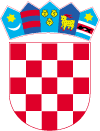 Gradsko vijeće KLASA: 400-02/URBROJ: 2186/016-03-18-Lepoglava, Na temelju odredbe članka 2. i 48. Zakona o predškolskom odgoju i obrazovanju („Narodne novine“ br. 10/97, 107/07 i 94/13), članak 1. i 9 a. Zakona o financiranju javnih potreba u kulturi („Narodne novine“ br. 47/90, 27/93 i 38/09), članka 29. Zakona o knjižnicama („Narodne novine“ br. 105/97, 05/98, 104/00, 69/09) i članka 22. Statuta Grada Lepoglave („Službeni vjesnik Varaždinske županije“ br. 6/13, 20/13, 33/13-ispravak, 31/14-pročišćeni tekst, 6/18), Gradsko vijeće Grada Lepoglave na 8. sjednici održanoj  __________. godine donosi IZMJENE P R O G R A M A JAVNIH POTREBA U  DRUŠTVENIM DJELATNOSTIMA I TURIZMU GRADA LEPOGLAVE ZA 2018. GODINUI.U  Programu javnih potreba u društvenim djelatnostima i turizmu Grada Lepoglave za 2018. godinu  („Službeni vjesnik Varaždinske županije“ broj 78/17), točka II. mijenja se i glasi:„Grad Lepoglava je u Proračunu Grada Lepoglave za 2018. godinu osigurao sredstva za realizaciju javnih potreba u društvenim djelatnostima i turizmu kako slijedi: program predškolskog odgoja i naobrazbe – Dječji vrtić Lepoglava: 1.150.000,00 kunaustanova u kulturi  - Gradska knjižnica Ivana Belostenca Lepoglava: 430.000,00 kunadonacije vjerskim zajednicama: 100.000,00 kunaakcije i manifestacije – obilježavanje značajnih događaja na području Grada Lepoglave:	 1. Lepoglavski dani: 60.000,00 kuna	- nositelj: TKIC d.o.o. i Turistička zajednica Grada Lepoglave	2. Jailhouse festival: 40.000,00 kuna	- nositelj: TKIC d.o.o. 	3. Dani sporta, zabave i kulture Višnjica: 20.000,00 kuna	- nositelj:TKIC d.o.o. i Turistička zajednica Grada Lepoglave	4. Čipkarski festival: 200.000,00 kuna	 - nositelj manifestacije: TKIC d.o.o. i Turistička zajednica Grada Lepoglave	5. manifestacije u kulturi: 20.000,00 kuna	6. ostali programi turističke ponude: 256.000,00 kuna“II.Ove Izmjene Programa stupaju na snagu osmog dana od dana objave u „Službenom vjesniku Varaždinske županije“.                                                                            PREDSJEDNIK GRADSKOG VIJEĆA                                                                                          Robert  Dukarić